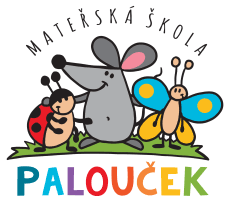 ŠKOLNÍ VZDĚLÁVACÍ PROGRAM„Na Paloučku šťastné a spokojené děti po celý rok“OBSAHIDENTIFIKAČNÍ ÚDAJE..................................................................................................3Název ŠVP......................................................................................................................... 3Údaje o škole .....................................................................................................................3Zřizovatel ............................................................................................................................3 Platnost dokumentu............................................................................................................. 4CHARAKTERISTIKA ŠKOLY...........................................................................................5Základní údaje..................................................................................................................... 5Vize školy........................................................................................................................... 5 PODMÍNKY VZDĚLÁVÁNÍ............................................................................................. 6Materiální............................................................................................................................ 6Životospráva........................................................................................................................6Psychosociální ....................................................................................................................6Organizační....................................................................................................................... .7Řízení mateřské školy........................................................................................................ 8 Personální zajištění............................................................................................................. 9 Spolupráce s dalšími institucemi.......................................................................................10Spolupráce se zákonnými zástupci a dalšími sociálními partnery.....................................10 Výchova a vzdělávání dětí se speciálními vzdělávacími potřebami a dětí mimořádně nadaných............................................................................................................................10Výchova a vzdělávání dětí od dvou do tří let………………………………………....11ORGANIZACE VZDĚLÁVÁNÍ....................................................................................... 12Podmínky předškolního vzdělávání…………………………………...……….….……..12Přijímání dětí do MŠ……………………………...…………………….………………..12CHARAKTERISTIKA VZDĚLÁVACÍHO PROGRAMU...............................................13Vize školního vzdělávacího programu………………………………………………..   .13Cíle školního vzdělávacího programu…………………………………………………...14Průběžné cíle školního vzdělávacího programu………………………………………....14Klíčové kompetence………………………………………………………………..       .14Formy a metody práce………………………………………………………………...…16VZDĚLÁVACÍ OBSAH................................................................................................... 17 Principy a metody vzdělávání........................................................................................... 17Třídní vzdělávací program................................................................................................ 17Integrované bloky............................................................................................................. 18DÍLČÍ PROJEKTY A PROGRAMY................................................................................ 35 SYSTÉM EVALUACE..................................................................................................... 37Oblasti vnitřní evaluace (autoevaluace) školy.................................................................. 37Cíle a kritéria autoevaluace .............................................................................................. 37Plán autoevaluace školy……….........................................................................................40Evaluace na úrovni třídního vzdělávacího programu........................................................41Evaluace na úrovni školního vzdělávacího programu…...…………………………....…421 IDENTIFIKAČNÍ ÚDAJE1.1 Název ŠVPNÁZEV ŠVP: „Na Paloučku šťastné a spokojené děti po celý rok“ VZDĚLÁVACÍ PROGRAM: Vzdělávání probíhá dle Rámcového vzdělávacího programu pro předškolní vzdělávání MŠMTMOTTO: „Dětství je třeba chápat jako nedílnou součást života, nikoli jako pouhou přípravu na něj.“1.2 Údaje o školeNÁZEV ŠKOLY: Mateřská škola PALOUČEK, Praha 13, Husníkova 2075, příspěvková organizaceADRESA ŠKOLY: Husníkova 2075/18, Stodůlky, 158 00 Praha 5JMÉNO ŘEDITELE ŠKOLY: Romana Brychtová	KONTAKT: E-mail: reditelka@mshusnikova2075.czWeb: www.mshusnikova2075.czTelefon: +420 702 280 725IČ: 712 94 015      IZO MŠ: 691004412   kapacita 84 dětíIZO školní jídelna: 181 038 480   kapacita 84 jídelPOSLEDNÍ PLATNÉ ROZHODNUTÍ O ZAŘAZENÍ DO ŠKOLSKÉHO REJSTŘÍKU: Č.j.: S-MHMP 866306/2012 ze dne 17.9. 2012KOORDINÁTOŘI TVORBY ŠVP: Romana Brychtová, Bc. Radana Anna Morkovinová1.3 ZřizovatelNÁZEV ZŘIZOVATELE: Městská část Praha 13ADRESA ZŘIZOVATELE: Úřad městské části Praha 13, Sluneční náměstí 2580/13, 158 00 Praha 5 - StodůlkyKONTAKT: 235 011 1441.4 Platnost dokumentuPLATNOST OD: 1. 9. 2020ČÍSLO JEDNACÍ: 24/2020DATUM PROJEDNÁNÍ V PEDAGOGICKÉ RADĚ: 28. 8. 2020_______________________________                                                  ______________________________Romana Brychtová                                                                                              razítko školyředitelka školy2 CHARAKTERISTIKA ŠKOLY2.1 Základní údajeNaše mateřská škola se nachází v krásné přírodní lokalitě městské části Praha 13 - Stodůlky nedaleko Prokopského údolí, Centrálního parku s Nepomuckým rybníkem. Dvoupodlažní budova s rozlehlou školní zahradou je obklopena panelovým sídlištěm s výbornou dopravní dostupností a občanskou vybaveností. Objekt byl původně postaven a provozován jako jesle, později fungoval jako detašované pracoviště Karlovy Univerzity. Pro účely mateřské školy byly v roce 2012 provedeny stavební úpravy. Objekt je panelový dům se světelnou výškou 2,55 m. Mateřskou školu tvoří 3 samostatné třídy, jejichž dispoziční uspořádání je ve všech třídách stejné – soubor tvoří 3 místnosti o celkové ploše 145,5 m2. Sociální zařízení je vybaveno 5 umyvadly, 5 WC řešené v souladu s výškou dětí a 1 sprchou. V přízemí se nachází 1 bezbariérová toaleta. Ke každé třídě dále náleží šatna dětí, sklad lehátek a lůžkovin, úklidová komora, kabinet a zázemí pro zaměstnance. Celý objekt je celoročně střežen kamerovým systémem napojeným na pult ochrany bezpečnostní služby.Okolí školy tvoří rozsáhlá upravená zahrada se vzrostlými stromy a spoustou dřevěných prvků, klouzačkou, houpačkami a kolotočem, které děti využívají po celý rok. Je vybavena dvěma velkými krytými pískovišti, lavicemi, altánem, letním divadlem a mlhovištěm. Pro potřeby enviromentální výchovy je součástí zahrady bylinková zahrádka, budky a krmítka pro ptáky. Vzhledem k přírodnímu, místy svažitému terénu je zahrada využívána i v zimních měsících.2.2 Vize školyFilosofií naší školy je rozvíjet samostatné a zdravě sebevědomé děti cestou přirozené výchovy, položit základy celoživotního vzdělávání všem dětem podle jejich individuálních možností, schopností, dovedností, zájmů a potřeb. Se všemi zaměstnanci a ve spolupráci s rodiči, MÚ Praha 13 a dalšími subjekty vytváříme podnětné prostředí, tak aby děti chodily do naší mateřské školy s radostí, bez obav a s plnou důvěrou, abychom tak naplnili v názvu našeho školního vzdělávacího programu obsažený cíl „šťastné a spokojené děti po celý rok“. Klademe důraz na spontánní hru, samostatné objevování, pozorování, učení nápodobou, rozvoj pohybových dovedností, schopnosti pěstovat a udržovat sociální vztahy, samostatnost a schopnost sebeobsluhy. Podněcujeme děti k aktivnímu učení, poznávání, kooperaci s druhými, čímž je připravujeme na plynulý přechod do základní školy.3 PODMÍNKY VZDĚLÁVÁNÍ3.1 MateriálníTřídy, herny a tělocvičny, které v odpoledních hodinách slouží jako ložnice, disponují velkorysým prostorem. Hrací koutky jsou vytvářeny tak, aby vyhovovaly skupinovým i individuálním činnostem dětí.Vybavení pomůckami, hračkami, materiály pro rukodělné činnosti a další doplňky odpovídají počtu dětí a jejich věku a podle možností je obměňováno a doplňováno. Většina hraček je umístěna tak, aby si je děti mohly samostatně půjčovat a aby na ně viděly.Hygienické zařízení, vybavení pro odpočinek i dětský nábytek odpovídají počtu dětí a jsou moderní, zdravotně nezávadné, bezpečné a estetického vzhledu. Nábytek i ostatní vybavení je přizpůsobeno antropometrickým požadavkům pro děti předškolního věku.Děti se svými výtvarnými pracemi samy podílí na úpravě a výzdobě školy. Prostředí tříd, šaten a chodeb je upraveno tak, aby dětské práce byly veřejně přístupné a mohly si je prohlédnout také rodiče.Školní zahrada svým uspořádáním a vybavením umožňuje rozmanité pohybové, sportovní a další aktivity.Všechny vnitřní i venkovní prostory školy splňují hygienické a bezpečnostní normy podle daných předpisů.3.2. ŽivotosprávaDětem je poskytována plnohodnotná, vyvážená a pestrá strava podle příslušných předpisů a norem spotřebního koše. Dětem nabízíme 3 x denně plnohodnotnou stravu s dostatkem zeleniny a ovoce dle principů zdravé výživy.  Je dodržována zdravá technologie přípravy pokrmů a nápojů. V průběhu celého dne je dodržován pitný režim, a to v budově, na zahradě i mimo prostory školy. Mezi jídly jsou stanovené přesně určené časové intervaly. Je zajištěn denní rytmus a řád. Organizace dne je flexibilní, aby se průběh dne mohl přizpůsobit potřebám dětí a aktuálním situacím. Je dodržován každodenní pobyt venku za každého počasí s výjimkou extrémních mrazů, deštivého počasí nebo nepříznivého stavu ovzduší. V letních měsících děti využívají osvěžení a otužování v mlhovišti. Dbáme na individuální potřeby jednotlivých dětí z hlediska jejich momentální potřeby aktivity, spánku a odpočinku. Děti mají prostor pro aktivity dle vlastní volby, potřebu soukromí, spontánní a řízenou činnost, pohybovou aktivitu, relaxaci a odpočinek. Zaměstnanci se sami chovají podle zásad zdravého životního stylu a jdou tak dětem příkladem.3.3 PsychosociálníCílem naší práce je -  šťastné a spokojené dítě. Dbáme na rovnocenné postavení všech dětí bez ohledu na jejich původ, rasu, sociální postavení nebo náboženské vyznání.  Vzdělávací nabídka odpovídá mentalitě dítěte a jeho potřebám. Respektujeme fyziologické potřeby dítěte a jeho potřebu sounáležitosti, úcty a respektu. Podporujeme děti v jejich seberealizaci. Z pohledu dítěte dbáme na klidné, bezpečné, vstřícné a podněcující prostředí. Děti seznamujeme s různými situacemi, které mohou nastat, a pomocí prožitkového učení je vedeme k poznání, jak je řešit. Podporujeme vzájemnou důvěru, toleranci a kamarádské vztahy mezi dětmi. Uplatňujeme podporující pedagogický styl s nabídkou. Projevuje se vstřícnou a naslouchající komunikací, která počítá s aktivní spoluúčastí a samostatným rozhodováním dítěte. Volnost a osobní svoboda dětí je vyvážena potřebným řádem. Pravidla soužití jsou nastavena tak, aby co nejlépe vyhovovala výchovně – vzdělávacímu procesu na třídách a umožnila dětem jejich zdárný vývoj. Důležité je diskrétní řešení osobních problémů jednotlivých dětí. Pedagogové respektují potřeby dětí, reagují na ně a pomáhají v jejich uspokojování. Děti nejsou neúměrně zatěžovány či neurotizovány spěchem a chvatem. Snažíme se, aby se dětem dostávalo jasných a srozumitelných pokynů. Pedagog se vyhýbá negativním slovním komentářům, nenásilně ovlivňuje prosociální vztahy (prevence šikany). Mateřská škola klade velký důraz na adaptaci dětí, která probíhá v závislosti na osobnosti dítěte. Délka a forma adaptace se stanovuje dle potřeb dítěte po dohodě s rodiči. Dětem a jejich rodičům je umožněn klidný způsob adaptace dle potřeb dítěte i rodiny. Rodiče se mohou plnou měrou zapojovat do dění v MŠ. Usilujeme o to, aby třída byla pro děti kamarádským prostředím, do kterého se rádi vracejí a těší se. Snažíme se o dostatečně pružný denní režim, který reaguje na individuální potřeby dětí, na jejich zájem o činnosti a zaujatost. Dětem chceme umožnit potřebné zázemí, klid, pocit bezpečí a soukromí (oddělené hrací koutky). Usilujeme o vyváženost spontánních a řízených činností. Jsme si vědomi toho, že hlavním nástrojem zdárného vývoje dítěte předškolního věku je spontánní hra, ať už samostatně, nebo s kamarády, a vytváříme proto podmínky pro individuální i skupinovou hru i práci. Do denního programu pravidelně každý den zařazujeme zdravotně pohybové chvilky. Denně chodíme ven na školní zahradu nebo na procházky do okolí školy (s výjimkou extrémně nepříznivého počasí). Při plánování denních činností vycházíme ze školního vzdělávacího programu školy s ohledem na momentální vzdělávací potřeby dětí, jejich možnosti a zájem a z aktuální situace ve třídě.3.4 OrganizačníZákladní dokumenty školy, které vymezují práva a povinnosti rodičů, dětí a zaměstnanců a podmínky bezpečnosti dětí:Školní řádProvozní řádOrganizační řádVnitřní řádCelková kapacita školy je 84 dětí. Děti jsou rozděleny do 3 tříd dle věku a volných kapacit na třídách, případně po dohodě s rodiči (sourozenecké vazby, kamarádské vztahy apod.):Myšky (2-4 roky)Motýlci (4-5 let)Berušky (5-6 let).Provoz MŠ je celodenní, a to od 6:30 hod. do 17:30 hod.Z bezpečnostních důvodů se budova v 8:30 hod. zamyká. Otevírá se ve 12:30 hod., poté se zamyká ve 13:00 hod. a otevírá ve 14:45 hod.Děti se scházejí v MŠ do 8:30 hod., výjimečně i jinak dle momentální potřeby rodičů (návštěva lékaře, logopeda apod.), a to po předchozí dohodě s učitelkou na třídě.V každé třídě jsou společně s dětmi dohodnuta pravidla chování a soužití, která dětem usnadňují pohyb a chování ve třídě, a také jim umožňují samostatně vyhodnotit, co je správné a co ne. Děti zde nacházejí potřebné zázemí, klid, bezpečí i soukromí. Pro realizaci plánovaných činností jsou vytvářeny vhodné materiální podmínky. Nejsou překračovány stanovené počty dětí ve třídě, spojování tříd je maximálně omezeno. Režim dne je flexibilní a pružně se přizpůsobuje aktuálním potřebám dětí i probíhajícím aktivitám. Poměr spontánních a řízených činností je v denním programu vyvážený. Děti mají dostatek času i prostoru pro spontánní hru. Jsou vytvářeny podmínky pro individuální, skupinové i frontální činnosti. Děti jsou podněcovány k vlastní aktivitě a experimentování. Denně jsou zařazovány řízené zdravotně preventivní pohybové aktivity. Pevně je stanovena pouze doba pobytu venku a podávání jídla.Organizace dne ve třídách6:30 – 7:30 hod.: scházení dětí ve třídě Motýlků7:30 – 8:30 hod.: spontánní a řízené činnosti (námětové, konstruktivní, didaktické, pracovní, hudební, výtvarné), individuální, skupinová i frontální práce s dětmi08:30 – 09:00 hod.: pohybové aktivity09:00 – 09:30 hod.: hygiena, svačina09:30-10:00 hod.: řízené činnosti (hudební, výtvarné, kognitivní)10:00 – 12:00 hod.: pobyt venku v přírodě12:00 – 13:00 hod.: hygiena, oběd, příprava na odpolední odpočinek13:00 – 14:30 hod.: odpočinek dětí dle jejich individuální potřeby, klidové aktivity14:30 – 15:00 hod.: hygiena, odpolední svačina15:00 – 17:30 hod.: spontánní a skupinové hry dětí, pokračování v započatých dopoledních aktivitách, individuální plánované činnosti, zájmové kroužky, odchod dětí domů3.5 Řízení mateřské školyŘízením školy je pověřena ředitelka školy. Povinnosti, pravomoci a úkoly všech pracovníků jsou jasně vymezeny (pracovní náplně, pracovní a vnitřní řád školy). Je vytvořen funkční informační systém uvnitř i navenek mateřské školy. Mateřská škola spolupracuje se zřizovatelem a dalšími místními organizacemi. Vnější informační systém je zajišťován prezentacemi MŠ na veřejnosti (výstavy dětí, vystoupení ve spolupráci s MČ, články v regionálním tisku, dny otevřených dveří). Mateřská škola spolupracuje s centrem sociálních služeb, pedagogicko-psychologickou poradnou, střediskem výchovné péče, speciálně-pedagogickým centrem, základními školami a dalšími odborníky a institucemi, které poskytují pomoc při řešení individuálních výchovných a vzdělávacích problémů. Ředitelka vytváří prostředí vzájemné důvěry a tolerance, zapojuje zaměstnance do řízení školy, respektuje jejich názory, podporuje a motivuje spoluúčast na rozhodování o otázkách školního vzdělávacího programu, vyhodnocuje práci všech zaměstnanců, motivuje a podporuje jejich vzájemnou spolupráci. Plně podporuje týmovou práci všech zaměstnanců, vzájemnou důvěru a klidné prostředí pro práci. Vede své zaměstnance k profesnímu růstu, podporuje samostudium a jejich další vzdělávání. Pedagogové se nadále vzdělávají, ke vzdělávání přistupují aktivně a zodpovědně. Plánování pedagogické práce a chodu mateřské školy je funkční. Ředitelka vypracovává školní vzdělávací program ve spolupráci s vedoucí učitelkou a ostatními pedagogy. Ona i všichni pedagogové spolupracují s rodiči. Ředitelka vychází z analýzy a využívá zpětné vazby. Z výsledků evaluace jsou vyvozovány závěry pro další práci.3.6 Personální zajištěníVýchovně-vzdělávací práci a dozor vykonává šest pedagogů s předepsanou odbornou kvalifikací, kteří se střídají na ranní a odpolední směně. Rozvržení služeb pedagogů zaručuje optimální pedagogickou péči. Pedagogický sbor funguje na základě jasně vymezených pravidel. Pedagogové se průběžně sebevzdělávají. Chovají se profesionálně. Úklid provádí a o pořádek a čistotu na pracovišti se starají školnice spolu s paní uklízečkou. Stravování dětí a zaměstnanců je zajištěno vlastní kuchyní s jednou vedoucí kuchařkou, pomocnou kuchařkou a paní hospodářkou. O agendu účetnictví se starají kvalifikovaní účetní.Personální obsazeníFunkce				            Jménoředitelka				Romana Brychtovávedoucí učitelka			Bc. Radana Anna Morkovinováučitelka                                              Kateřina Beranová Dis.učitelka                                              Nikol Horákováučitelka                                              Denisa Morkovinováučitelka				Ing. Helena Štajerová, Dis.				asistentka pedagoga		            Alena Jůzováasistent pedagoga                               Milan Štajerasistent pedagoga 			Irena Větrovskáchůva					Soňa Drahovzalováhospodářka				Soňa Drahovzalovávedoucí kuchařka			Jana Doubkovákuchařka				Petya Dimitrovaškolnice				Jaroslava Opletalováuklízečka				Irena Střihavková3.7 Spolupráce s dalšími institucemiMateřská škola spolupracuje s orgány státní správy, se zřizovatelem, se sdružením rodičů a přátel školy, s odborníky poskytujícími pomoc při řešení výchovných a vzdělávacích problémů dětí – PPP, SPC, SVP, OSPOD, a také s ostatními mateřskými školami a se základními školami v okolí.3.8 Spolupráce se zákonnými zástupci a dalšími sociálními partneryNaše mateřská škola je otevřena pro rodiče a každou spolupráci s nimi vnímáme pozitivně. Rodiče se mohou aktivně zapojit do dění v mateřské škole, mají přístup do tříd, mohou se blíže seznámit s prostředím. Ve vztazích mezi pedagogy a rodiči panuje oboustranná důvěra a otevřenost. Spolupráce s rodiči v naší škole funguje na základě partnerství. Pedagogové sledují konkrétní potřeby jednotlivých dětí, respektive rodin. Usilujeme o vzájemnou důvěru, vstřícnost, pochopení, respekt a ochotu spolupracovat.  Pomáhají při podzimním a jarním úklidu školní zahrady nebo při vybudování nové bylinkové zahrádky. Organizujeme společné schůzky a posezení, besídky, vánoční a jarní dílničky, zahradní slavnosti, brigády. Usilujeme o úzkou spolupráci rodičů při výchovně-vzdělávací práci, snažíme se různými způsoby zapojovat rodiče do společných činností s dětmi (domácí příprava na výtvarné a rukodělné činnosti, příprava masky na dýňové slavnosti, na karneval apod.). Prohlubujeme spolupráci s rodiči předškolních dětí při přípravě dítěte na vstup do první třídy základní školy. Pedagogové pravidelně informují rodiče o individuálních pokrocích ve vývoji a vzdělávání dítěte, jednají s rodiči ohleduplně, zachovávají diskrétnost a chrání soukromí rodiny. Mateřská škola nabízí rodičům odbornou spolupráci, poradenský servis i nejrůznější osvětové aktivity. Rodičovská veřejnost je seznamována s děním v MŠ prostřednictvím vývěsek, úřední desky a webových stránek.3.9 Výchova a vzdělávání dětí se speciálními vzdělávacími potřebami a dětí mimořádně nadanýchDle požadavků rodičů a podmínek školy je možné zvážit integraci dětí se speciálními vzdělávacími potřebami. V případě zabezpečení výuky dětí s mentálním nebo tělesným postižením a dětí s poruchami učení a chování je v mateřské škole zajištěna:přítomnost asistenta pedagogazajištění individuálního přístupu pedagoga k dítětimožnost bezpečného pohybu dítěte v prostorách školyzvýšený bezpečnostní dohledosvojení specifických dovedností (např. zvládání sebeobsluhy)podmínky pro náhradní tělovýchovné aktivityvyužívání kompenzačních pomůcek (technických a didaktických)alternativní nabídka aktivitsnížený počet dětí ve třídě (dle vyhlášky)spolupráce s PPP, SPC, SVP a s rodiči dítětekvalitní průběžná logopedická péčeaktivity podle zájmu a mimořádných schopností či mimořádného nadání dítěte3.10 Výchova a vzdělávání dětí od dvou do tří letPodmínky výchovy a vzdělávání dětí od dvou do tří let v MŠ:učitelé ve třídě, kde jsou zařazeny děti od dvou do tří let, jsou stabilní, mají pozitivní vztah k dětem této věkové kategorieučitelé se v přímé pedagogické činnosti v maximální možné míře překrývají (minimálně 3 hodiny denně)pro posílení pedagogického personálu byla přijata kvalifikovaná chůva, která spolupracuje s učiteli. Pomáhá zejména se zajištěním osobní hygieny dětí, stravováním, sebeobsluhou a dohledem nad dětmi při volné hřerežim dne ve třídě, kde jsou i děti dvouleté, je upraven s ohledem na potřeby dětí. Doba stravování je posunuta při každém jídle o zhruba půl hodiny před staršími dětminejvětší prostor je věnován volné hře dětípro pobyt venku nejčastěji využíváme školní zahradu, případně chodíme na krátkou procházku do okolí školyna docházce dítěte do MŠ se s rodiči domlouváme vždy individuálně tak, aby dítěti nebyl pobyt v mateřské škole uměle prodlužovánplatí pravidla pro pravidelnost a včasné omlouvání nepřítomnosti dítěteděti mají dostatek času na odpočinek, v případě, že spí, nejsou buzeny4 ORGANIZACE VZDĚLÁVÁNÍ4.1 Podmínky předškolního vzděláváníJedním z hlavních cílů výchovy a vzdělávání v naší MŠ je celkový rozvoj osobnosti dítěte vzhledem k jeho věku, individuálním zájmům a potřebám, vrozeným schopnostem a dovednostem. Na přání rodičů nabízíme dětem množství dílčích programů a činností. Naší snahou však je děti nepřetěžovat. Tímto směrem se také snažíme ovlivnit rodiče dětí a připomínat jim, že hlavní činností dítěte předškolního věku je spontánní hra a pobyt venku v přírodě. Velký důraz klademe na nenásilnou adaptaci nových dětí na nové prostředí. V průběhu školního roku zařazujeme do našich činností tradiční české svátky, zvyky a obyčeje, čímž u dětí posilujeme povědomí o naší národní historii a kultuře. Dbáme na vytváření pěkných kamarádských vztahů, společně slavíme narozeniny každého dítěte. Nabízíme kvalitní pedagogickou a výchovně vzdělávací péči všem dětem, navštěvujeme kulturní akce pro děti, pořádáme akce pro rodiče a děti. Ve vzdělávání upřednostňujeme rozvíjení smyslového vnímání, samostatného jednání a rozhodování, zaměřujeme se na upevňování pocitu bezpečí, pocitu sounáležitosti s druhými a zdravého sebevědomí.Velkou péči věnujeme také spolupráci s rodiči a jejich informovanosti. Jsme s rodiči v denním kontaktu osobním, telefonickém či e-mailovém. V případě potřeby svoláváme rodičovskou informační schůzku. Podnikáme společné akce na školní zahradě v průběhu školního roku. Rodiče nám též přispívají na různé akce drobnými předměty i sponzorskými dary. Všímáme si a přijímáme návrhy, které jsou potřebné pro efektivní a systematické zlepšování podmínek vzdělávání.4.2 Přijímání dětí do MŠDěti jsou přijímány do MŠ dle Směrnice MČ Praha 13 č. 1/2015 (Kritéria přijímání dětí). Ředitelka stanovuje po dohodě se zřizovatelem místo, termín a dobu pro podání žádosti o přijetí dítěte do MŠ. Zákonní zástupci jsou o termínu vyrozuměni formou propagačních materiálů (na webových stránkách školy) v tom kalendářním roce, ve kterém následující školní rok začíná. Děti mohou být do MŠ přijímány i v průběhu školního roku dle kapacity školy. Přednostně jsou přijímány všechny děti v posledním roce před zahájením povinné školní docházky. Vedení školy při zařazování dětí do tříd zohledňuje přání a požadavky rodičů dle možnosti školy. Všechny třídy jsou zaměřeny na všestranný rozvoj osobnosti dítěte.5 CHARAKTERISTIKA VZDĚLÁVACÍHO PROGRAMUZdeněk Matějček: „Cílem výchovy není, aby všechny děti byly stejné a stejně se chovaly, ale aby při vší rozmanitosti zjevů a povah byly v životě úspěšné a šťastné.“Náš ŠVP vychází a řídí se těmito dokumenty: Zákon č. 561/2004 Sb. o předškolním, základním, středním, vyšším odborném a jiném vzdělávání (školský zákon), RVP PV MŠMT, Úmluva o právech dítěte, Listina základních práv a svobod a další metodické dokumenty.Záměrem našeho ŠVP je vycházet z individuálních možností a potřeb dětí. Naší snahou je naučit je poznávat svět kolem sebe, seznamovat se s jeho zákonitostmi a umět komunikovat s vrstevníky i dospělými. ŠVP je zaměřen na vytváření citlivého vztahu k životnímu prostředí, odpovědnému vztahu k přírodě a touto cestou děti vede k environmentální výchově, která rozšiřuje znalosti o přírodě a její ochraně a vede děti k chápání jejích zákonitostí.V naší mateřské škole je vzdělávací činnost založena na nepřeberném množství vjemů, nápadů, pocitů, prožitků, aktivit, zvídavosti, fantazie a možností, které nám svět kolem nás poskytuje. Vycházíme z výchovy dítěte v rodině, dbáme na nenásilný přechod dítěte do kolektivu, a tím mu usnadňujeme první krůčky bez maminky. Respektujeme individuální potřeby každého dítěte, dáváme mu dostatek podpory a péče, kterou potřebuje. Využíváme přírodního prostředí, které naši školu obklopuje. Maximálně uvolněný časový režim umožňuje všestranně a individuálně rozvíjet dětskou osobnost. V průběhu dne si děti nejen především hrají, ale i tvoří z rozličných přírodních a technických materiálů, malují, kreslí, modelují, stříhají, lepí, skládají. Denně cvičí, často s reprodukovanou hudbou, zpívají, recitují, tančí, poslouchají pohádky, navštěvují různá divadelní představení přímo v budově MŠ. Pobyt dětí v MŠ je zpestřován mnoha dalšími akcemi jako jsou hudební koncerty, výlety, besedy, výstavy, karnevaly, sportovní akce, lidové tradice. Mezi již tradiční patří naše několikaletá spolupráce s pobočkou městské knihovny na Lužinách a s mnoha dalšími kulturními a společenskými institucemi.5.1 Vize školního vzdělávacího programu:vedeme děti k tomu, aby si uvědomily identitu svého těla, měly představu o jeho skladbě a funkci, vědomě dodržovaly osobní hygienu a dobře zvládaly sebeobsluhu, prospívaly tělu aktivním způsobem a vědomě neohrožovaly své zdravípodporujeme jejich sebedůvěru, spontánní zvídavost, autentické prožívání, rozvíjíme poznávací dovednosti a city, učíme je sebeovládání, sebepoznání a sebehodnocenípodporujeme jejich přirozenou potřebu kontaktu, komunikace a součinnosti s druhými lidmi, učíme je vnímat a respektovat druhého člověka jako individualitu a být k odlišnostem druhého tolerantnípřipravujeme děti na budoucí sociální role v soukromém, pracovním i veřejném životě ve společnosti, na dodržování práv a povinností, respektování pravidel chování, na přijetí společenských, kulturních a etických hodnot společnostivedeme děti k tomu, aby pochopily, že prostředím je všechno kolem nás, lidé, společnost i příroda, aby byly schopny orientovat se v jednoduchých jevech a dějích, které je bezprostředně obklopují, aby je dovedly zhodnotit, zvažovaly rizika a přínosy a podle toho jednaly, aby se učily odpovědnosti za důsledky svého chování ve vztahu k lidem i prostředí, aby se naučily dovednostem potřebným k jeho ochraně a péčinaší snahou je, aby se děti v MŠ cítily v pohodě po stránce fyzické i psychické, abychom podněcovali jejich harmonický rozvoj, bylo posilováno jejich sebevědomí a důvěra ve vlastní schopnosti, rozvíjely se v souladu se svými vrozenými dispozicemi a schopnostmi, poznávaly svět kolem sebe přirozeným způsobem prostřednictvím hry, prožitků a objevování, měly možnost vytvářet a rozvíjet vzájemné vztahy a cítit se mezi druhými lidmi příjemně a bezpečně, měly dostatek podnětů k prožitkovému a kooperativnímu učení a radost z něho, byl dostatečně podporován a stimulován rozvoj jejich jazyka a řeči, schopnosti artikulace a správného vyjadřování5.2 Cíle školního vzdělávacího programu:rozvoj celé osobnosti dítěte, jeho vrozených dispozic a schopnostírozvoj osobnostních vlastností dítěte (tolerance, přátelství, vůle, intelekt, samostatnost)položit základy kompetencí s ohledem na individuální možnosti dítěterespektování osobnosti dítěte s jeho individuálními zvláštnostmipoložit základy pro zdravé sebevědomí a sebejistotuvést děti ke zdravému životnímu stylu (pohybové aktivity, pitný režim, pobyt venku)naučit dítě být samo sebou, a tím ho připravit na úspěšné zvládnutí životních situacívybudování základů pro bezproblémový přechod do základní školyrozvoj dítěte zaměřený na kladný vztah k přírodě a životnímu prostředívytváření vhodných podmínek pro zvládnutí adaptace dítěte nenásilnou formou, pomoc při překonávání stresu z odloučení od rodičů a domácího prostředíposkytnout vhodné prostředí pro výchovu a vzdělávání dětí se specifickými potřebami a dětí mimořádně nadaných             
5.3 Průběžné cíle školního vzdělávacího programu:vést děti k samostatnosti a sebeobsluzezlepšovat výslovnost a vyjadřování dětí     podporovat u dětí přirozenou komunikacirozvíjet u dětí představivost a fantaziisnažit se, aby se dítě identifikovalo se svým tělem, mělo představu o jeho skladbě a funkcíchusměrňovat nepřiměřené reakce dětí (slovní, fyzické)vést k ohleduplnému chování k druhým lidem a k příroděvést k ohleduplnému zacházení s používanými předmětyrozvíjet u dětí lásku k hudbě, hudební cítění a radost ze zpěvuvést děti, aby uměly nabídnout i přijmout pomoczvyšovat u dětí sebevědomí a odpovědnost starších dětí ve vztahu k mladšímpřipravovat dítě na budoucí sociální role v soukromém, pracovním i veřejném životě5.4 Klíčové kompetence:kompetence k učení: soustředěně pozoruje, zkoumá, objevuje, všímá si souvislostí, experimentuje a užívá při tom jednoduchých pojmů, znaků a symbolů, získanou zkušenost uplatňuje v praktických situacích a v dalším učení, má elementární poznatky o světě lidí, kultury, přírody i techniky, který dítě obklopuje, o jeho rozmanitostech a proměnách, orientuje se v řádu a dění v prostředí, ve kterém žije, klade otázky a hledá na ně odpovědi, aktivně si všímá, co se kolem něho děje, chce porozumět věcem, jevům a dějům, které kolem sebe vidí; poznává, že se může mnohému naučit, raduje se z toho, co samo dokázalo a zvládlo, učí se nejen spontánně, ale i vědomě, vyvine úsilí, soustředí se na činnost a záměrně si zapamatuje, při zadané práci dokončí, co započalo; dovede postupovat podle instrukcí a pokynů, je schopno dobrat se k výsledkům, odhaduje své síly, učí se hodnotit svoje osobní pokroky i oceňovat výkony druhýchkompetence k řešení problémů: při řešení myšlenkových i praktických problémů užívá logických, matematických i empirických postupů, pochopí jednoduché algoritmy řešení různých úloh a situací a využívá je v dalších situacích, zpřesňuje si početní představy, užívá číselných a matematických pojmů, vnímá elementární matematické souvislosti, rozlišuje řešení, která jsou funkční (vedoucí k cíli), a řešení, která funkční nejsou; dokáže mezi nimi volit, chápe, že vyhýbat se řešení problémů nevede k cíli, ale že jejich včasné a uvážlivé řešení je naopak výhodou; uvědomuje si, že svou aktivitou a iniciativou může situaci ovlivnit, nebojí se chybovat, pokud nachází pozitivní ocenění nejen za úspěch, ale také za snahu, problémy řeší na základě bezprostřední zkušenosti; postupuje cestou pokusu a omylu, zkouší, experimentuje; spontánně vymýšlí nová řešení problémů a situací; hledá různé možnosti a varianty (má vlastní, originální nápady); využívá při tom dosavadních zkušeností, fantazii a představivostkomunikativní kompetence: ovládá řeč, hovoří ve vhodně formulovaných větách, samostatně vyjadřuje své myšlenky, sdělení, otázky i odpovědi, rozumí slyšenému, slovně reaguje a vede smysluplný dialog, dokáže se vyjadřovat a sdělovat své prožitky, pocity a nálady různými prostředky (řečovými, výtvarnými, hudebními, dramatickými), domlouvá se gesty i slovy, rozlišuje některé symboly, rozumí jejich významu i funkci, v běžných situacích komunikuje bez zábran a ostychu s dětmi i s dospělým, ovládá dovednosti předcházející čtení a psaní, průběžně rozšiřuje svou slovní zásobu a aktivně ji používá k dokonalejší komunikaci s okolím, dovede využít informativní a komunikativní prostředky, se kterými se běžně setkává (knížky, encyklopedie, počítač, audiovizuální technika, telefon), ví, že lidé se dorozumívají i jinými jazyky a že je možno se jim učit, má vytvořeny elementární předpoklady k učení se cizímu jazykusociální a personální kompetence:  je schopno chápat, že lidé se různí, umí být tolerantní k jejich odlišnostem a jedinečnostem, chápe, že nespravedlnost, ubližování, ponižování, lhostejnost, agresivita a násilí se nevyplácí a že vzniklé konflikty je lépe řešit dohodou, dokáže se bránit projevům násilí jiného dítěte, ponižování a ubližování, uvědomuje si, že za sebe i své jednání odpovídá a nese důsledky, dětským způsobem projevuje citlivost a ohleduplnost k druhým, pomoc slabším, rozpozná nevhodné chování, vnímá nespravedlnost, ubližování a lhostejnost, ve skupině se dokáže prosadit, ale i podřídit, při společných činnostech se domlouvá a spolupracuje, v běžných situacích uplatňuje základní společenské návyky a pravidla společenského styku, je schopné respektovat druhé, vyjednávat, přijímat a uzavírat kompromisy, napodobuje modely prosociálního chování a mezilidských vztahů, které nachází ve svém okolí, spolupodílí se na společných rozhodnutích, přijímá vyjasněné a zdůvodněné povinnosti, dodržuje dohodnutá a pochopená pravidla a přizpůsobí se jim, při setkání s neznámými lidmi či v neznámých situacích se chová obezřetně, nevhodné chování i komunikaci, která je mu nepříjemná, umí odmítnoutčinnostní a občanské kompetence: svoje činnosti a hry se učí plánovat, organizovat, řídit a vyhodnocovat, dokáže rozpoznat a využívat vlastní silné stránky, poznávat svoje slabé stránky, odhaduje rizika svých nápadů, jde za svým záměrem, ale také dokáže měnit cesty a přizpůsobovat se daným okolnostem, chápe, že se může o tom, co udělá, rozhodovat svobodně, ale že za svá rozhodnutí také odpovídá, má smysl pro povinnost ve hře, práci i učení, k úkolům a povinnostem přistupuje odpovědně, váží si práce i úsilí druhých, zajímá se o druhé i o to, co se kolem děje; je otevřené aktuálnímu dění, chápe, že zájem o to, co se kolem děje, činorodost, pracovitost a podnikavost jsou přínosem a že naopak lhostejnost, nevšímavost, pohodlnost a nízká aktivita mají svoje nepříznivé důsledky, má základní dětskou představu o tom, co je v souladu se základními lidskými hodnotami a normami i co je s nimi v rozporu, a snaží se podle toho chovat, spoluvytváří pravidla společného soužití mezi vrstevníky, rozumí jejich smyslu a chápe potřebu je zachovávat, uvědomuje si svá práva i práva druhých, učí se je hájit a respektovat; chápe, že všichni lidé mají stejnou hodnotu, ví, že není jedno, v jakém prostředí žije, uvědomuje si, že se svým chováním na něm podílí a že je může ovlivnit, dbá na osobní zdraví a bezpečí svoje i druhých5.5 Formy a metody práce:spontánní hry a aktivityprožitkové a kooperativní učenípoznávací činnosti, které jsou založeny na přímých zážitcích a smyslovém vnímánífantazijní přetváření skutečných zážitků a zkušenostíimaginární činnosti, hry s představoudovyprávění či dořešení příběhuhledání různých variant řešenísituační učení založené na vytváření a využívání situací, které poskytují dítěti srozumitelné a praktické ukázky životních situací tak, aby se dítě učilo dovednostem a poznatkům v okamžiku, kdy je potřebuje, a lépe tak chápalo jejich smyslspontánní sociální učení založené na principu přirozené nápodobydidakticky zaměřené činnosti, které dětem poskytují vzory chování a postoje, které jsou k nápodobě a přejímání vhodnémanipulace s předměty a experimentaceaktivity spontánní i řízené, které jsou vzájemně provázané a vyvážené, v poměru odpovídajícím potřebám a možnostem dítěteintegrovaný přístupprojektování6 VZDĚLÁVACÍ OBSAHVýchovně-vzdělávací činnost v naší MŠ probíhá podle Školního vzdělávacího programu (ŠVP), rozpracovaného dále do třídních vzdělávacích programů (TVP), sestavených z témat dle aktuálních potřeb, podmínek a zájmů dětí v jednotlivých třídách. Vzdělávací obsah je v ŠVP rozpracován do čtyř integračních bloků volně navazujících na právě probíhající roční období. Volba konkrétních témat a vzdělávací nabídka ze ŠVP je dále konkretizována v jednotlivých třídních vzdělávacích programech s ohledem na přání a možností dětí. ŠVP určuje přibližné časové rozložení daných témat, časový prostor k realizaci však zůstává otevřený, flexibilní, dostatečně volný s prostorem pro aktuální situace, pro aktivní vstup dětí i tvořivost učitelek na třídě. ŠVP je dokument, který se stále vyvíjí a který úzce souvisí s postupným získáváním nových zkušeností a poznatků, s analýzou výsledků autoevaluace, se stálým sebevzděláváním pedagogů a s postupnými změnami podmínek, které jej ovlivňují. Vzdělávací obsah ŠVP se zabývá běžnými životními situacemi, se kterými se dítě setkává:život v rodině, v mateřské škole a ve společnostiživá a neživá příroda, zásady její péče a ochranypéče o zdraví, psychohygiena předměty a věci, které nás obklopujíudálosti a slavnosti, lidové tradice, zvyky a obyčejerodinné a tradiční svátkypřírodní úkazy6. 1 Principy a metody vzděláváníUsilujeme o to, aby se dítě v naší MŠ:cítilo dobře, spokojeně a bezpečněbyl mu poskytnut prostor pro spontánní hru a tvořivostbyla respektována osobnost dítěte se všemi jeho individuálními zvláštnostmirozvíjelo své schopnosti, dovednosti a návykyzískalo základy kompetencí podle svých individuálních možností a schopnostíosvojilo si sebeobslužné dovednosti a samostatnostosvojilo si základní hodnoty společnostirozvíjelo se po citové stráncezískalo dobrý základ, ze kterého bude čerpat po celý svůj další život6. 2 Třídní vzdělávací programPři tvorbě TVP je pro práci pedagogů v jednotlivých třídách společným východiskem ŠVP. Na jeho základě a v souladu s ním připravují pedagogové svůj TVP tak, aby svou formou a obsahem odpovídal věku, možnostem, zájmům a potřebám dětí v konkrétní třídě a svou formou způsobu práce pedagoga. Pedagogové si TVP připravují průběžně, operativně jej dotvářejí a upravují. TVP je dokladem plánovité práce pedagoga a je vytvořen ve spolupráci obou pedagogů na třídě.6. 3 Integrované bloky1. IB: PODZIM: „LISTÍ ŽLOUTNE, POLETUJE, PŘÍRODA SE K SPÁNKU PŘIPRAVUJE“Časový rozsah: 3 měsíceTematické bloky:Já a moji kamarádiPodzimní čarováníNabídka témat:Po prázdninách pospícháme, školku spolu otvírámeŠkola plná kamarádůNaše šťastná 13 aneb tady jsme domaSklízíme dary podzimuPráce na zahradě a na poliDýně, dýně vydlabaná, na světýlko proměněnáNáš táta šel na houbyPadá listí zlaté, rudéDraku, ty jsi vážně drak?Zvířátka pod sněhovou peřinouHonily se šedé mraky v dešti mezi panelákyNa svatého Martina bývá dobrá peřinaTo je zlaté posvíceníCharakteristika a záměry bloku:Konec léta a začátek podzimu je období mnoha změn. V září přichází mnoho dětí poprvé do mateřské školy. Společně se seznámíme s novým prostředím a kamarády, přiměřeným a přitažlivým způsobem vytvoříme společná pravidla vzájemných vztahů, chování a komunikace ve třídě, kterými se budeme řídit v každodenním vzájemném styku ve škole i v rodině. Seznámíme se s pravidly bezpečného chování na školní zahradě a v okolí MŠ. Přirozeným způsobem a na základě her se seznámíme s prostředím školy a jejím bezprostředním okolím. Připomeneme si, co je zdravé a co nám škodí, a postupně budeme u dětí upevňovat zdravé životní a hygienické návyky a postoje spojené se správnou sebeobsluhou (oblékání, skládání oblečení, používání kapesníků). Při společných vycházkách budeme pozorovat dění v naší městské části, poznávat bydliště kamarádů, postupně aktivně zapojíme do procházek i nejmladší kamarády. Budeme si vyprávět o tom, co jsme dělali o prázdninách, kam jsme se podívali a kde se nám nejvíce líbilo. Společně se budeme snažit vytvářet pohodové prostředí ve třídě, vzájemně spolupracovat, respektovat se a usilovat o sjednocení nového dětského kolektivu. Naučíme se pomáhat mladším kamarádům. Pozorováním života mezi sebou posílíme vztahy k rodině, ke škole, k přírodě.Záměrem bloku je vytvořit u dětí otevřený a odpovědný postoj k přírodě a k životnímu prostředí. Naučíme se znát své okolí, ve kterém žijeme, vnímat přírodu, která nás obklopuje, rozvineme pocit sounáležitosti s ní a potřebu ji chránit. Zaměříme se na charakteristiku a určování podzimního počasí, povíme si, co se sklízí na podzim z polí a ze zahrad. Zaměříme se na význam ovoce a zeleniny pro zdraví. Naučíme se poznávat známé druhy ovoce a zeleniny i ty méně známé. Budeme je řadit podle barvy, tvaru, velikosti, počítat, poznávat podle chuti. Vyrobíme si draky z různých materiálů a tvarů. Díky blízkosti Prokopského údolí a Centrálního parku se nám nabízí možnost přímého pozorování změn v přírodě, které přináší podzim. Budeme rozvíjet estetické vnímání podzimní přírody, sbírat a tvořit z lesních plodů. Seznámíme se s některými druhy ptáků a zvířat žijících v našem okolí, s ekosystémem lesů, se zvířaty a rostlinami, které v lese žijí a rostou. Budeme si všímat pestrých barev podzimní přírody. Při činnostech budeme užívat všechny smysly a rozvíjet je. Na vycházkách si procvičíme chůzi v nerovném terénu a zdolávání překážek. Osvojíme si návyky bezpečného přecházení vozovky, reakci na domluvený signál, chůzi ve dvojici. Povedeme děti k vyjádření vlastních názorů, poznatků, myšlenek a pocitů a k rozvíjení záměrného pozorování. Budeme popisovat obrázkové i skutečné situace. Zaměříme se na řečovou dovednost, budeme se snažit respektovat druhého, hlásit se o slovo, neskákat si do řeči. Ve spolupráci s rodiči budeme rozvíjet tvořivost dětí.Očekávané výstupy:získat dítě pro radostný pobyt v MŠzačlenit se do kolektivunavazovat kamarádské vztahyzískat důvěru k učitelkámodloučit se na určitou dobu od rodičů a blízkýchadaptovat se v prostředí MŠ a bezpečně se v něm orientovatnavazovat kontakt s dospělými a vrstevníky, překonat stud, vhodně komunikovatnavazovat a udržovat dětská přátelstvírozlišovat, co je dobré a co je špatné pro mě i pro ostatnívědět, že každá práce je důležitá a že každý má své povinnostiuvědomovat si, že každý má v životě své místo a svou roli (v rodině, ve škole)uvědomovat si svou osobnost se svými právy, spolupracovat a respektovat druhé lidi učit se vzájemně domluvit a řešit sporyvědět, že se násilí mohu bránitdodržovat dohodnutá pravidla ve třídě a řídit se jimivnímat a rozlišovat pomocí všech smyslůvyjadřovat se smysluplně ve větáchpozorně poslouchat a vnímat druhéhozvládat jednoduchou sebeobsluhupojmenovat vše, čím je dítě obklopenochovat se citlivě a ohleduplně k druhým i k příroděnebát se projevit a vyjádřit svoje prožitky a pocity slovně, výtvarně, pohybově, dramatickyzvládnout základní hygienické návyky a sebeobsluhuuvědomovat si, co je zdravé a co zdraví škodínaučit se zpaměti krátké básničky a písničky s podzimní tematikoureprodukovat pohádku a zvládnout jednoduchou dramatickou úlohuchápat prostorové pojmy, základní číselnou řadu dle věku a schopnostíprojevovat zájem o učení se novým věcemzachytit a vyjádřit své prožitky výtvarně, hudebně pohybovou improvizací a hrou na tělosladit pohyb s rytmem a hudbouuvědomit si, že příroda kolem nás se měnípoznat význam zvířat pro citový život člověka a jeho obživuseznámit se s nebezpečím při setkání s cizími a neznámými zvířatypoznat některé ptáky nejen podle vzhledu, ale i po hlasupoznat ovoce, zeleninu podle vzhledu, chuti, vůně, hmatu, chápat její význam pro zdravíumět se orientovat v prostorupoznat některé stromy (jehličnaté, listnaté) a rostliny v lesechovat se správně v lese, chápat význam lesa pro člověkazapojit se s rodiči do výroby podzimní dekorace a umět ohodnotit práci svou i svých kamarádůzvládat běžné způsoby pohybu v různém prostředí (překonávat různé překážky, pohybovat se ve dvojicích, ve vázané řadě, ve skupině dětí)umět vědomě napodobit pohybzvládat jemnou motoriku, správně zacházet s výtvarným materiálem, manipulovat s pomůckami, přírodninami a jednoduchými hudebními nástrojipracovat ve skupině, umět se vzájemně domluvit, tolerovat druhého a ovládat seprakticky využívat základní matematické pojmy (porovnávat, třídit, počítat, rozumět pojmům více, méně, stejně)chápat prostorové pojmy (vlevo, vpravo, před, za, nad, pod, mezi, vedle, uprostřed)řešit úkoly a problémy (labyrinty, pracovní listy)Vzdělávací nabídka:prakticky se seznámit s prostředím MŠ a třídyhry na poznávání jmen kamarádů a značeksociální interaktivní hry, hry na rozdělování rolíaktivity podporující sbližování dětí a vzájemné soužitíhry k poznávání společenských rolíaktivity přibližující pravidla vzájemného stykuhry a činnosti zaměřené na rozvoj psychické zdatnostihry zaměřené na rozlišování rolí ve škole a v rodiněpoznávání nejbližšího okolí školy a bydliště (vycházky, pozorování)pobyt na školní zahraděpoučení o možných nebezpečných situacích a možnostech, jak se chránitvyprávění zážitků z prázdninspontánní a námětové hrymanipulace s předměty, třídění, pozorování, přiřazováníhry k procvičení zraku a sluchuprocvičování základních hygienických pravidelvýtvarné a dramatické ztvárnění prožitků dětí (letní dovolená, prázdninové zážitky, prostředí školky, kamarádi)zdravotní, relaxační a dechová cvičeníčinnosti zaměřené na rozvoj řečového projevu dětí (vyprávění, hodnocení, co se mi líbí, co mě zaujalo, co mě baví, popis obrázků)skupinová práce (kreslení, stříhání, lepení, malba, hledání řešení, sestavování)grafomotorické pracovní listyříkadla a básně k tématuzpěv známých písní, nácvik nových písní, rytmické hry, hra na Orffovy hudební nástrojehudební a hudebně pohybové hry, tanečky, taneční improvizace, vyjádření hudby pohybemhry zaměřené na posilování kamarádských vztahů a vzájemnou toleranci a spoluprácipozorování a poznávání podzimní přírody, zvířat, ptáků, ovoce, zeleniny (určování jejich druhů, vlastností, číselná řada, prostorové pojmy)pozorování jehličnatých a listnatých stromů (hledání rozdílů, pozorování jednotlivých částí)seznámení se se základními plodinami a jejich významempráce s bramborovými tiskátkyprohlížení knih a encyklopedií, popis obrázků, vyprávěnírozhovory, diskuse, vyprávění zážitků a příběhůzpěv, recitace a dramatizacehry na rozvoj smyslůtřídění, porovnávání, poznávání, počítání přírodnin v příroděkonstruktivní, námětové a společenské hryinteraktivní tabuleOdemykání zahrady (slavnostní zahájení školního roku společným setkáním dětí, rodičů a pedagogů na školní zahradě)Dýňové slavnosti (spolupráce dětí s rodiči při dlabání dýní a výrobě strašidýlek)Drakiáda (výroba a pouštění papírových draků)koláže, práce s prstovými barvami, kresba, malba, lepení, vystřihovánízdolávání překážek v terénu i ve tříděvyprávění a diskuse, rozhovory k tématu, komunitní kruhpoznávání základních geometrických tvarů a skládání obrázkůvycházky zaměřené na správnou chůzi ve dvojicích, porozumění pojmům vpravo, vlevo 2. IB: ZIMA: „KOUZLO ZIMNÍHO KRÁLOVSTVÍ“Časový rozsah: 3 měsíceTematické bloky:Vánoční časZimní radovánkyZ pohádky do pohádkyNabídka témat:Nastal nám adventní čas, klid a pohodu tu máme zasMikuláš ztratil plášťTěšíme se na VánoceVánoční stromeček zavoní v pokojiMy tři králové jdeme k vám Hurá, děti, na kluziště, zamrzlo nám celé hřištěTeplý svetr, čepice zahřejí nás nejvíce Moje tělo a zdravíVrány a havrani, co máte k snídani?Sněhuláček panáček má na hlavě plecháčekBrzy bude velký bál, hurá, je tu karneval!Pojďte s námi do pohádky Moje nejoblíbenější pohádková knihaCharakteristika a záměry bloku:V tomto bloku se zaměříme na klidné prožívání předvánočního času, adventu a Mikuláše, beze spěchu a nervozity, na lidové tradice a zvyky spojené s Vánocemi a na přípravu a vyvrcholení vánočních oslav v MŠ. Pokud to půjde, vyjedou starší děti na lyžařský kurs. Děti při společné přípravě Vánoc získají současně poznatky o okolním světě a tradicích jiných národů, o zimním počasí a časových pojmech (adventní kalendář). Všechny činnosti budou motivačně sjednoceny a povedou k aktivnímu zapojení dětí do výzdoby třídy, pečení cukroví, výroby dárečků a přání pro své nejbližší. Nezapomeneme na zpívání vánočních koled při rozsvíceném stromečku a na uspořádání vánoční besídky pro rodiče ke společnému radostnému prožívání vánočního času. Podpoříme rozvoj estetického vnímání, cítění a prožívání, posílíme citové vztahy ke svým nejbližším. Přirozeným způsobem a na základě prožitků se děti seznámí s vánočními tradicemi a lidovými zvyky. Podnítíme a rozvineme dětskou představivost, tvořivost, fantazii i řeč. Při nácviku vánočního pásma pro rodiče, výrobě přání a dárků a při pečení cukroví procvičíme jemnou motoriku a pohybové a manipulační dovednosti.V průběhu ledna přiblížíme dětem charakteristické znaky zimy, změny v přírodě a počasí, vlastnosti sněhu a ledu, které si ověříme pomocí pokusů s různými skupenstvími vody. Během experimentů budeme rozvíjet a používat všechny smysly. Při přímém pozorování zimní přírody se seznámíme s jejími charakteristickými znaky. Vysvětlíme si pojem koloběh v přírodě, střídání čtyř ročních období a budeme se snažit o přechod od konkrétně názorného myšlení k myšlení slovně logickému (pojmovému). Při procházkách zimní krajinou budeme poznávat stopy zvířat ve sněhu a seznámíme s možnostmi, jak můžeme pomáhat zvířátkům v zimě. Postavíme si sněhuláky a jiné stavby ze sněhu. Při hrách na sněhu budeme přirozenou cestou rozvíjet své pohybové schopnosti a dovednosti. Při povídání o zimních sportech povedeme děti k poznání, že pohyb je důležitý pro naše zdraví, ale že je nutné také dbát na bezpečnost svou i druhých. Povíme si o důležitých aspektech ochrany zdraví včetně přiměřeného oblékání, otužování, zdravého stravování a dodržování denního režimu s dostatečným spánkem, o dodržování zásad psychohygieny a ochraně duševního zdraví pro pohodu jednotlivce i celého kolektivu. Prostřednictvím námětových her si ukážeme, co nás čeká při návštěvě lékaře a že není důvod se jí obávat. Budeme se snažit pochopit, že lékaři a zdravotní sestřičky jsou tu pro ochranu a péči o naše zdraví, a také, že i my sami můžeme pro zachování zdraví a vitality ledacos udělat. V tomto bloku se také společně se školáky budeme těšit a připravovat na zápis do první třídy. Nadále budeme procvičovat jemnou motoriku a rozvíjet paměť a pozornost. K zimnímu období neodmyslitelně patří pohádky a karnevaly. Společně prožijeme kouzelný měsíc, který ukončíme karnevalem pohádkových postav s nočním přespáváním ve školce. Seznámíme se s tradicemi masopustu, naučíme se písničky, říkadla a básničky, které s masopustem souvisejí, vyzdobíme si třídu a vyrobíme karnevalové masky. Prostřednictvím pohádkových příběhů budeme rozvíjet představivost, fantazii, vyjadřování a řeč. Podnítíme u dětí cit pro spravedlnost a pravdu, soucit, schopnost vcítit se do pocitů i nálad druhých. V souvislosti s pohádkami se zaměříme i na oblíbené pohádkové knihy dětí, které mají doma, a také na to, jak si lidé vyprávěli pohádky v dřívějších dobách. Připravíme si výstavku z pohádkových knih, které děti přinesou do školky, a průběžně z nich budeme číst. Častým nabízením knih a jejich obměnou budeme u dětí rozvíjet zájem o knihy. Navštívíme místní knihovnu, kde je celoročně připraven program pro děti. Společně se budeme snažit vyřešit problémové pohádkové situace a posílíme schopnost umět se rozhodnout v běžných i méně běžných situacích. Posílíme dětskou sebedůvěru, osobité myšlení a schopnost improvizace. Seznámíme děti s historií hraček a upevníme základní návyky společenského chování (v autobuse, v knihovně, v divadle). Očekávané výstupy:podílet se na dění ve třídě, spolupracovat se skupinouradostně prožívat sváteční dny a oslavynajít v zimním období krásu přírody a možnosti sportováníosvojit si základní poznatky o českých vánočních tradicích, ale i o zvycích v jiných zemíchzapamatovat si texty básní a říkadel, písní a umět je reprodukovat na veřejnostiuvědomit si citovou vazbu k rodinným příslušníkům a lidem kolem násprožívat radost ze zvládnutého a poznaného vyjádřit slovně, výtvarně, pohybově i dramaticky své prožitky a umět je zhodnotitosvojit si elementární poznatky o okolním společenském a kulturním prostředí, všímat si dění a změn v nejbližším okolízachycovat skutečnosti ze svého okolí a vyjádřit je pomocí výtvarných dovednostízacházet bezpečně s různými pracovními nástroji (nůžky, lepidlo, váleček, formičky), pociťovat radost ze své práce a z vlastní tvůrčí činnostivnímat všemi smysly, rozlišovat chutě, vůně, tóny, zvukyučit se nová slova a aktivně je používat (ve vztahu k svátkům, počasí, koloběhu v přírodě)ujasnit si pojem střídání čtyř ročních období, dny v týdnu, proměnlivost počasísoustředit se na určitou činnost, udržet pozornost, dokončit práciumět se pohybovat na sněhu a ledu a dodržovat pravidla bezpečného chování (sáňkování, bobování, bruslení, lyžování)naučit se zásady zdravého životního stylumít představu o významu dodržování režimu dne pro zdravý a spokojený životvědět o způsobech ochrany zdraví a bezpečí a mít podvědomí o tom, jak a kde hledat pomocpochopit, že se u nás střídají roční období a že je nutné přizpůsobit se jim oblékánímrozlišovat aktivity zdraví prospěšné a zdraví škodlivéspolupracovat s ostatními, respektovat druhéhotěšit se z hezkých a příjemných zážitkůchápat, že každý má ve skupině svou roli, podle které je třeba se chovat (škola, sportovní skupina, herní skupina)být jistější ve slovním a hudebním projevuovládat koordinaci ruky a oka, zvládat jemnou motorikuporozumět slyšenému a umět slyšené reprodukovatsledovat děj a zachytit hlavní myšlenku příběhuumět vyjádřit své pocity (soucit, radost, smutek, lásku, spokojenost, odmítání)naučit se zpaměti krátké textyvnímat umělecké kulturní podnětyzvládnout jednoduchou dramatickou úlohuuvědomit si své možnosti v dramatizaci pohádky, umět přijmout pozitivní hodnocení i případný neúspěchšetrně zacházet a pracovat s knihouradostně prožít pohádkový karnevalnebát se nočního přespávání ve školcedodržovat základní normy společenského chování a používat slova děkuji, prosím, promiňchovat se tak, abych neohrožoval zdraví, bezpečí a pohodu svou ani druhýchporozumět projevům emocí a nálad, umět udělat radost někomu jinémuumět napodobit pohyb a taneční krok podle vzoru a sladit ho s hudbouzískat pocit radostného očekávání vstupu do 1. třídy ZŠzískat zájem o učení a vzděláváníVzdělávací nabídka:hudebně-pohybové činnosti, hra na tělolokomoční a pohybové činnosti s vánoční tematikouvánoční básničky, písničky, pohádky, vyprávění a dramatizacevánoční koledy, lidové zvyky a tradicevýroba vánočních přání a dárkůvánoční výzdoba školypříprava společenských zábav a slavnostíspolečná setkávání s rodičiskupinová práce (výroba adventního kalendáře)komunikační kruh nad adventním věcem (pojem advent, jeho historie, délka trvání, lidové pranostiky, pořekadla a zvyklosti)návštěva Mikuláše, čerta a anděla v MŠ (nácvik básniček, písniček, mikulášská nadílka)návštěva výstavy betlémůpozorování vánoční výzdoby v okolí a prodeje kaprůpozorování jmelí na stromech i v obchodech (kde a jak roste, symbolika)malování, modelování a kresba tuší betlémů s výstavkou pracípráce s literárními texty a obrazovým materiálempráce s časopisy (podlepení, rozstříhání na proužky podle linie, skládání obrázků do celků)vystřihování z jemného papíru (sněhové vločky, výzdoba třídy)pečení a zdobení perníčků a vánočního cukrovívýroba vánočních přánívánoční úklid hračekcvičení podle hudby a relaxační cvičenípohybové vyjádření písníposlech příběhů s vánoční tematikou a jejich dramatizace (narození Ježíška)zpívání a poslech vánočních koledhry a činnosti na využívání všech smyslůgrafomotorika, uvolňovací cvikynámětová hra na Štědrý večer (příprava večeře, stolování, zvyky, symbolika)vánoční nadílka ve školce   sáňkování, bobování, bruslení, klouzání, hry se sněhem a na sněhupokusy s vodou, sněhem a ledempozorování vloček pod lupou a jejich výtvarné ztvárněnízpěv a poslech písní se zimní tematikouhudební hrátky (hudebně a pohybově vyjádřit rozmary zimního počasí)sledovat a zaznamenat průběh počasíkrmení volně žijících zvířat nasbíranými podzimními plody, výroba salámu a lojové koule pro ptákyhry na rytmus a na tělonámětové hryhádanky a slovní hříčkygrafická nápodoba symbolů, číslic a písmenuvolňovací a artikulační cvičeníprohlížení a čtení knihinteraktivní tabulevýstava nejoblíbenějších pohádkových knih přinesených dětmi z domovaposlech pohádek a příběhů podle výběru dětí a učitelkyvyprávění pohádek podle obrázkůdramatizace jednoduchých pohádkových rolícvičení v projevu citů a emocí, mimické i výtvarné vyjadřování nálad a pocitůsluchové vnímání slovkresba a malba jednotlivostí i částí děje příběhunápodoba pohybu a pozice, improvizacemodelování hmatových představ a fantazievymýšlení odlišných konců známých pohádekrytmizace slov a souslovíposlech a zpěv písní k pohádkámnávštěva místní knihovnyvýroba karnevalových masek, karneval pohádkových bytostí tematická hra Poznej pohádkunácvik mazurkyhry a aktivity podporující zdraví a bezpečnost dětípříprava předškoláků na vstup do ZŠ (procvičování jemné motoriky, nácvik správného úchopu tužky, grafomotorické pracovní listy)3. IB: JARO: „SLUNCE SVÍTÍ, HOLA HEJ, JARO S NÁMI PŘIVÍTEJ“Časový rozsah: 3 měsíceTematické bloky:Volání jaraZvířátka a mláďátkaKouzlo domovaNabídka témat:Táta včera na venku našel první sněženkuJaro, jaro, kde se vzalo, paprskem nás přivítaloSlepička a kuřátka, na dvorku jsou mláďátkaJaro v trávě, v lese a na poliHody, hody doprovodyJede, jede autíčko, svítí na něj sluníčkoNa tom pražským mostěKde domov můj?Čarodějnický rejTen dělá to a ten zas tohleMaminka má srdce ze zlataDoma se máme všichni rádiTen, kdo líný vůbec není, rád se pustí do tříděníCharakteristika a záměr bloku:V tomto bloku si vychutnáme všemi smysly krásy jara, oslavíme radostně svátky, které jej provázejí, a přiblížíme si domov, ve kterém žijeme. Seznámíme se s ději probíhajícími v přírodě (změny počasí, rašení a rozpuk rostlin, příčiny a důsledky prodlužující se délky dne, život zvířat a jejich mláďat). Užijeme si probouzející se přírodu, budeme pozorovat život na zahradě i v okolí a starat se o motýlí farmu. Naučíme se poznávat a pojmenovávat nejznámější druhy hmyzu a seznámíme se s jejich životem. Při stále častějším pobytu v přírodě budeme rozvíjet pohybové schopnosti a fyzickou zdatnost. V aprílovém měsíci si užijeme spousta vtipu, radosti a zábavy. Seznámíme se s velikonočními oslavami, tradicemi, lidovými zvyky i historií zdobení kraslic. Seznámíme se s domácími i hospodářskými zvířaty, jejich mláďaty a jaký mají pro nás užitek. Posílíme dětskou zvídavost a radost z objevování. V případě příznivého počasí přesuneme dopolední i odpolední činnosti na školní zahradu. Budeme si povídat o našem hlavním městě Praze a její historii a pamětihodnostech a o naší vlasti jako celku. Na konci dubna se budeme bavit vyráběním čarodějnických rekvizit na čarodějnický rej, zapojíme fantazii a představivost při výtvarných a rukodělných činnostech, oblékneme se do roztodivných čarodějnických obleků a budeme zpívat, tančit a nezapomeneme ani na čarodějnickou diskotéku.V průběhu jara se také naučíme rozeznávat a pojmenovávat jednotlivé druhy dopravních prostředků, seznámíme se s pravidly chování v dopravním provozu i s riziky, se kterými se můžeme setkat. S tím úzce souvisí také znalost nejdůležitějších dopravních značek a významu střídání barev na semaforu. Zamyslíme se nad tím, jak může lidská neohleduplnost vůči přírodě narušit její přirozenou a pro lidi potřebnou rovnováhu a jak je možné čisté životní prostředí udržovat a chránit. Zaměříme se na barevnou symboliku sběrných odpadních nádob, budeme diskutovat o nutnosti třídění odpadu. Zorganizujeme sběr starého papíru, starých baterií a plastových víček. Budeme usilovat o vytvoření prostředí veselého, čistého a barevného, což podpoříme tzv. barevným týdnem. Uklidíme školní zahradu a jarní záhonky určené pro bylinkovou zahrádku. Při práci na školní zahradě rozvineme své vědomosti, poznatky a dovednosti (motorické, estetické, poznávací). Budeme si povídat o různých povoláních, o nutnosti vzdělání a práce a o tom, jak může každý z nás přispět ku prospěchu nás všech. V rámci možností navštívíme místní zdravotní středisko, poštu, obchod nebo úřad a blíže se seznámíme s povoláními, která se zde vykonávají. Při příležitosti svátku maminek budeme nadále prohlubovat citové vztahy ke členům rodiny, svému domovu a k sobě navzájem. Zjistíme, jak jsme přišli na svět a kdo patří do naší rodiny. Pomocí říkadel pro maminky procvičíme a zdokonalíme výslovnost a kultivovaný projev. Povedeme děti k dovednosti nebát se vystoupit na veřejnosti a nestydět se. Očekávané výstupy:získat základní představu o dopravních prostředcích a o bezpečném pohybu v silničním provozuzvládnout základní pohybové dovednosti a orientaci v prostorurespektovat předem domluvená pravidlavyjádřit kresbou své zkušenosti ze hry na téma dopravními prostředkymalovat s rozvržením malby po celé ploše výkresuvyslechnout pozorně příběh o dopravních prostředcích, srovnat příběh s realitouzískat povědomí o velikonočních zvycích a tradicíchmít radost ze zpěvu ve skupině i sólověposlechnout si a porozumět příběhu o dětském hrdinovi a umět ho svými slovy převyprávětpečlivě vykreslovat obrázky (lehký, přesně ohraničený tah pastelkou)rozvíjet vyjadřovací schopnosti formou popisuumět rozdělit dopravní prostředky podle místa pohybu a jejich účeluumět porovnávat délku a šířku (nejdelší, nejširší)rozvíjet fantazii, smysl pro tvar a barvyrozlišovat, co okolní prostředí poškozuje, všímat si nepořádku, upozorňovat na nějnavrhovat řešení problémů a úkolů, nalézat nová řešenírozvíjet kreativitu a fantazii při výtvarných činnostechzískat poznatky o využití domácích a hospodářských zvířatvědět, že zvířata potřebují péči a lásku, umět rozlišit, kde které zvíře žijezískat poznatky o přírodních a technických materiálechzískat touhu po čtení a prohlížení, po vlastní knížce a umět s ní zacházetnaučit se správnému chování při kulturní události (divadelní představení, koncert)rozvíjet jazykové schopnosti (výslovnost, homonyma, synonyma, první a poslední hlásky a slabiky ve slově)poznat napsané své jméno, některá písmena a číslicebýt aktivní, ptát se a chtít se dozvídat nové informacemyslet tvořivě, zvládnout řešit jednoduché problémy, úkoly, situaceumět se přizpůsobit běžným proměňujícím se okolnostem doma i v MŠsamostatně formulovat myšlenky, nápady a pocityvnímat, že svět má svůj řád a že je rozmanitý a pestrývědět, že činnost člověka ovlivňuje život zvířat a vzhled přírody kolem nászískat vztah k přírodě, učit se ji chránit a vědět, co rostliny potřebují ke svému životudodržovat dohodnutá pravidla společného soužití a pravidla při hřechovat se citlivě a ohleduplně ke slabším a mladším, soucítit s nimizískat vztah k domovu, uvědomit si vztah k nejbližším členům rodinyvědět, že rodina chrání naše soukromí a bezpečízískat vztah k našemu domovu, bydlišti, sousedům a vlastiprožívat radostně sváteční události v kolektivu i v rodiněvšímat si toho, co si druhý přeje a potřebuje, a umět nabídnout pomocumět se podělit o hračky, pomůcky, sladkosti, ale i o úkoly a povinnostinavazovat kontakty s dospělými, překonat stud, komunikovat s nimi, respektovat jeumět si říct o pomoc při řešení problémuuvědomovat si příjemné i nepříjemné prožitkysladit pohyb se zpěvem, vědomě napodobit pohyb podle vzoru, přizpůsobit se pokynuzazpívat písně, rozlišovat rytmusvýtvarně zpracovat prožitkyVzdělávací nabídka:námětová hra na téma dopravní hřištěběh s kroužkem v ruce s vyhýbáním, na znamení zastavit, reagovat na barevné signálybezpečné přecházení vozovky na barevné znamení (pracovní listy, omalovánky)vystřihování kruhu a trojúhelníku s dokreslenímvýroba dopravních značek na špejlikreslení obloučků, dodržování správného držení tužkyřešení jednoduchých labyrintů, hledání cesty k určenému cílidodržování stanovených pravidelpohyb po určité ploše (hrajeme si na dopravu)chůze po zvýšené ploše s přímým držením těla (přecházíme přes most)pozorování jarní přírody a jejích typických znakůvítáme jaro jarní kytičkou (různé výtvarné techniky)didaktické hrysmyslové hrynámětové hryčinnosti a aktivity zaměřené na poznávání sociálních prostředí a rolíseznámení se se základními údaji o naší vlasti a se státními symbolyseznámení se se skladbou Bedřicha Smetany Má vlast a s českou národní hymnoukomunitní kruh na téma Praha – město, kde žijemevýroba Sluníčka něžných dlaní (otisky dlaní dětí i dospělých jako připomenutí, že se máme rádi a že si neubližujeme)hry a činnosti uvádějící do světa lidí, života a prácevelikonoční výzdoba školy a třídy, tvořivé dílnybarvení kraslic, pletení pomlázkyúklid školní zahradyekologicky zaměřené hrové aktivity, činnosti přispívající k péči o životní prostředídrobné práce na školní zahradě (setí semínek, příprava záhonů v bylinkové zahrádce)písně a básně s jarní tematikouprohlížení knih a encyklopediíhry na procvičení paměti, logiky, fantaziegrafické napodobování písmen, číslic a tvarůpráce s papírem (mačkání, trhání, lepení, recyklace papíru sušením)pozorování změn v přírodě (počasí, růst trávy, vůně květin, život hmyzu)pozorování nového života v motýlí farměvýtvarné ztvárnění života na louce (malba a modelování obyvatel louky-žížala, motýl, šnek)výtvarné zachycení dojmů a prožitkůvýroba čarodějnických rekvizittřídění odpadu, při vycházce do okolí hledání umístění barevných kontejnerůpracovní a grafomotorické listy s ekologickými tématykonstruktivní hryinteraktivní tabuledokončení příběhu, co by se stalo, kdyby…rozeznávání jarních květin a kvetoucích stromůbarevné čarování (co dokáže barva a kulička v krabici)nácvik říkanek, písniček a tanečkůvystřihování a lepení na jarní témakomunitní kruh na téma rodina, její členové, sourozencioslava Dne matek (výroba dárků a přání pro maminky)narozeninové oslavy dětítělocvičné činnosti motivované činností maminkyuvolňovací a relaxační cviky a poziceobkreslování dlaní, chodidel a celé postavynámětové hry na téma rodina, činnosti maminky, staráme se o miminkovycházka do Prokopského údolí a Centrálního parkunávštěva knihovnyposlech, vyprávění a dramatizace příběhůtvořivé hry z písku4. IB: LÉTO: „ŠŤASTNOU CESTU, ŽÁDNÝ SPĚCH, PROCESTUJEM CELÝ SVĚT“Časový rozsah: 1-3 měsíce (dle prázdninového provozu MŠ)Tematické bloky:Děti černé, žluté, bílé, každé v jiném světadíleHurá na prázdninyNabídka témat:Milé děti, pojďte ven, oslavíme si náš denLéto klepe na vrátkaPrstem po mapě světaZemě, voda, vesmírExotická zvířataDoma, na chatě i u babičkyHurá na prázdniny!Charakteristika a záměr bloku:Blížící se konec školního roku nám přinese mnoho zábavy a radosti. Budeme pozorovat změny v přírodě a počasí, naučíme se srovnávat jednotlivá roční období a vliv počasí na člověka. Také se naučíme něco o koloběhu vody v přírodě a o životě pod vodní hladinou. Budeme rozeznávat živočichy, kteří žijí ve sladké nebo slané vodě. V encyklopediích a knihách o vesmíru budeme sledovat fascinující svět mimo naši Zemi a zahrajeme si na dobrodružný let do vesmíru. Slavnostně se rozloučíme s předškoláky, kteří v září nastoupí do první třídy základní školy. Společně s rodiči proběhne šerpování a grilování na školní zahradě, nezapomeneme ani na sportovní hry a soutěže. Při letních sportovních hrách budeme cvičit vytrvalost a sebeovládání. Letní období nám umožní veškerou činnost přenášet na školní zahradu a do přírody, a tak se nám naskytne větší prostor pro rozvoj fyzické zdatnosti. Postupně si budeme opakovat, co jsme se za celý školní rok naučili. Procestujeme na mapě světadíly a povíme si něco o exotických zvířatech, které u nás můžeme vidět pouze v ZOO. Seznámíme se s existencí jiných kultur a národností a povedeme děti k uvědomění si, že i ony jsou součástí světa, přírody, společnosti a planety Země. Společnými prožitky (školní výlet, stanování, MDD, pouť) posílíme vzájemnou sounáležitost, dětskou zvídavost, zájem a radost z objevování.Očekávané výstupy:upevňovat paměťpoznat napsané své jméno (starší děti)pojmenovat většinu z toho, co nás obklopujeodloučit se na určitou dobu od rodičů a být aktivní i bez jejich oporyprožívat radost ze zvládnutého a poznanéhovnímat, že svět je pestrý, rozmanitý a má svůj řáduvědomovat si nebezpečí, které nám hrozí při pobytu v přírodě a u vodypohybovat se v různém prostředí (písek, voda, nerovný terén, překážky, zvýšená plošina)koordinovat lokomoci, sladit pohyb s rytmem a hudbouovládat koordinaci ruky a okaumět pojmenovat společné a hlavní znaky věcí a pojmůumět se vyjádřit, správně vyslovovat, utvořit jednoduchý rýmrozlišovat začáteční a koncová písmena slovvšímat si změn v přírodě a uvědomit si, že se mění v závislosti na ročním obdobízískat poznatky o vodě jako o pro život nezbytném, ale nebezpečném živluchránit živou i neživou příroduseznamovat se s vyznačením řek a moří na mapách a na globusevnímat a dozvídat se nové věci, využívat zkušeností k dalšímu učeníbránit se projevům násilí, ubližování a ponižovánírespektovat rozdílné vlastnosti, schopnosti a dovednostihrát fair playzískat povědomí o přátelství a toleranci lidí všech barev pletizískat povědomí o existenci různých národů a kulturchovat se obezřetně při setkání s cizími lidmiumět požádat druhého o pomocchovat se k druhým lidem zdvořile, s úctou a bez předsudkůvážit si práce druhých lidíVzdělávací nabídka:cvičení v MŠ a na školní zahradě (zdolávání překážek, míčové hry, cvičení rovnováhy)konstruktivní stavebnicepráce s přírodními a technickými materiálytřídění mušliček, hledání různých tvarů a jejich jedinečnostinácvik písně Kolik je na světě moří?nácvik správného rytmukresba ve skupinách na téma Podmořský světkomunitní kruh o tom, jaký význam má čistota vod pro život na naší planetěkomunitní kruh o životě u moře a pod jeho hladinouvycházka k Nepomuckému rybníkupraktické ukázky varující před nebezpečím u vodyčetba příběhu Jak sluníčko čekalo na planetu Zemi s rozborem četbypráce s globusem a mapou světakresba a malba obrázků s vesmírnou tematikouranní pozdrav Dobrý den, dobrý den, dnes ze školky vylétnem. Dobrý den, dobrý den, do rakety nasednem. Do vesmíru poletíme, nové hvězdy objevíme.prohlížení encyklopedie s vesmíremnámětové hry (na mimozemšťana, létající talíř, padající hvězdu)vycházka v pláštěnce jako ve skafandruvyzkoušet si jíst kosmickou stravu z pytlíkůcvičení na míčích (na planetách)sluchové a rytmické hrydramatizace pohádekvyřizování jednoduchých vzkazůdidaktické hryinteraktivní tabuleoslava MDD (hry, soutěže, vystoupení klauna)slavnostní rozloučení s předškolákycestování prstem po globusu, nad mapou, encyklopedií (poznávání světa pomocí otázek a odpovědí)činnosti, hry a aktivity přibližující rozmanitosti kultur a národůvyprávění, pohádky a didaktické obrázky s exotickými zvířatykooperativní hry ve skupináchvýtvarné zpracování zkušeností a zážitků z cestování, dovolených, výletůškolní výletrozhovory na téma bezpečnost, dopravní hřištěpracovní listy (rozlišování, třídění, porovnávání, hledání rozdílů)hry s pískem a vodouspontánní hry na školní zahraděsestavování obrázků z přírodních materiálůčinnosti seznamující s péčí o životní prostředí (úklid zahrady, péče o bylinkovou zahrádku)poznávání ekosystémů (louka, les, hory, řeka, rybník, moře)vyjadřování prožitků, pocitů a nálad různými výrazovými prostředkycestování, výlety, škola v přírodě, vycházky do okolí7 DÍLČÍ PROJEKTY A PROGRAMYRůzné kulturní a osvětové akce, projektové dny, akce pro rodiče s dětmi, výlety jsou realizovány hromadně nebo v jednotlivých třídách dle návrhu třídních učitelek s ohledem na zájmy a potřeby dětí a na aktuální složení dětského kolektivu.S MÚ Praha 13 spolupracujeme na projektech spolufinancovaných Evropskou unií: Podpora rozvoje čtenářské a matematické gramotnosti, Kvalitnější vzdělávání dětí a žáků ohrožených školním neúspěchem, Podpora společného vzdělávání, Podpora osobnostního a sociálního rozvoje pedagogů, Sdílení zkušeností a personální podpora škol. Vzhledem k velkému počtu dětí s odlišným mateřským jazykem, které navštěvují naši školku, od roku 2014 úzce spolupracujeme s MÚ Praha 13 také na projektu Integrace cizinců v mateřské škole. Výuka českého jazyka pro cizince probíhá 2x týdně a vedou ji vyškolené paní učitelky.Na přání rodičů nabízíme dětem množství odpoledních zájmových činností, které vedou paní učitelky po své pracovní době. Kroužky probíhají 1x týdně. Rodiče se mohou přijít na činnost svých dětí v kroužku podívat v rámci otevřených hodin zpravidla na začátku a na konci školního roku, případně dle dohody.Nabízené odpolední kroužky:Veselé notičky z lesního paloučku – děti se učí zpívat české lidové písničky i umělé písničky známých českých autorů (J. Uhlíř/Z. Svěrák, P. Skoumal, J. Křička, I. Hurník, P. Eben, P. Jurkovič), písničky k táboráku, a to za doprovodu kytary či klavíru. Naučí se dodržovat rytmus, rozeznávat jednotlivé hudební nástroje a samy je používat (Orffovy hudební nástroje), vnímat hudbu, procvičí si rytmické cítění, prožijí radost ze společného zpívání. Jsou zařazovány zábavné pohybové hry a tanečky. Cílem kroužku je probudit u dětí zájem o hudbu a hravou formou tak postupně rozvíjet hudební cítění, rozvíjet rytmiku, spojovat hudbu s pohybem a tancem.Šikovné ručičky – děti se v něm budou seznamovat s různými tvořivými materiály a technikami, které budou podporovat  jejich tvořivost, kreativitu a fantazii. Naučí se správné pracovní postupy tak, aby dosáhly finálního výsledku – artefaktu. Někdy si ale jen tak zatvoří bez velkého finále, protože jak víme, i cesta může mít cíl, a ten v tomto případě znamená u dětí vytvořit radost a úspěch ve vykonaném díle.Hravá angličtina – děti se hravou formou seznamují se základy cizího jazyka, s výslovností, se základními pojmy a slovními obraty a základy jednoduché konverzaceHbitý jazýček šaška Vaška – děti se hravou formou učí správně používat svá mluvidla, vyslovovat a artikulovat pomocí jednoduchých říkadel, básniček a říkanek. Procvičují jemnou motoriku při rukodělných činnostech a učí se vzájemně komunikovat.Plavání – probíhá celoročně a je zaměřeno především na otužování dětí, rozvoj pohybových dovedností, osvojování si plaveckých stylů, rozvíjení kladného vztahu k pohybu a pobytu ve vodě.Společné akce v průběhu školního roku:třídní schůzky pro rodičezahradní slavnost na přivítání nového školního rokuadaptační výjezd na horyškola v přírodě (na jaře)divadla v MŠ (1x za měsíc)fotografování ve školce (před Vánoci a na závěr školního roku)Dýňové slavnostiDrakiádaPyžámkový denadvent ve školcepečení vánočního cukrovívánoční besídkyHravé lyžováníbarevné týdny (oblékání ve stejných barvách)Ponožkový den masopustní veselí a karneval s přespáváním ve školcevítání jara, vynášení Morany, pálení čarodějnicjarní jarmarksoutěž v malování kraslic, zdobení zahrady kraslicemiputování za velikonočním zajíčkembazar dětského oblečení a hraček pro rodiče (na školní zahradě)týden s oblíbenou knihou Noc s Andersenem (přespávání v MŠ)slavnostní rozloučení s předškolákyoslava MDD s animátorycelodenní výletyakce pořádané MČ Praha 13 (medobraní, Den stromů, zdobení vánočních stromečků, Den Země, Zdravá pětka)čtení pro děti, výlety a procházky po Praze s „pohádkovými“ babičkamianimování s Animatějemnávštěvy pobočky městské knihovny na Lužináchspolupráce se spolkem Abel (pasení koz a ovcí)práce na školní bylinkové zahrádcebesedy s odborníky ze záchranných sborů ČR (policie, hasiči, zdravotníci)zdravotně preventivní akce Zdravé zoubkyprojekt České obce sokolské Svět nekončí za vrátky – cvičíme se zvířátkynávštěvy prvních tříd základní školyBosohrátkydny otevřených dveří pro nové děti a jejich rodiče8 SYSTÉM EVALUACE8.1 Oblasti vnitřní evaluace (autoevaluace) školyMateřská škola vyhodnocuje svou práci komplexně a zaměřuje se na autoevaluaci následujících oblastí:naplňování cílů programukvalita podmínek vzdělávánízpůsob zpracování a realizace obsahu vzdělávánípráce pedagogů včetně jejich sebereflexevýsledky vzdělávání8.2 Cíle a kritéria autoevaluaceCílem autoevaluace je ověřovat a zlepšovat kvalitu veškeré činnosti včetně podmínek a klimatu školy. Mateřská škola hodnotí svou práci systematicky, komplexně a pravidelně podle předem připraveného plánu.Podmínky vzdělání:obsah a průběh vzdělávání – školní vzdělávací program (ŠVP), realizace výchovy a vzdělávání, vzájemné interakce, strategie výchovy a vzdělávání, rozvoj kompetencí, mimoškolní a volnočasové aktivitypodmínky ke vzdělávání bezpečnostní, hygienické, ekonomické, materiální, personálnípodpora školy žákům, klima školy, spolupráce s odbornými institucemi a zřizovatelem, spolupráce s rodiči (ankety pro rodiče), zohlednění individuálních potřeb žákůúroveň výsledků práce školy (kvalitativní analýza)vedení a řízení školy, kvalita personální práce a dalšího vzdělávání pedagogických pracovníků, organizační a pedagogické řízení školy, partnerství školy a externí vztahy, profesionalita a rozvoj lidských zdrojů, strategické řízenívýsledky vzdělávání dětí, hodnocení výuky (interakce učitele a dětí), úroveň dosahování klíčových kompetencí, motivace, postoje, znalosti a dovednostiCíle pro vnitřní hodnocení:vyvodit odpovídající závěry jak pro vlastní práci, tak pro práci ostatních kolegů na základě porovnávání s obsahem RVP PV, ŠVP a TVP a s dosaženými výsledky dětízhodnotit práci jednotlivých pedagogů i svou vlastnína pedagogických a provozních poradách hodnotit naplňování ŠVPv průběhu školního roku konzultovat s rodiči jejich náměty pro další práci s dětmi, připomínky a případné nedostatkyna závěr školního roku zhodnotit výsledky práce školy v souladu s RVP PVnavrhnout případné změny a opatření a vytyčit úkoly vyplývající z tohoto hodnoceníÚkoly pro vnitřní hodnocení:Po ukončení činností spojených s určitým tématem zhodnotit:Jak se děti cítily?Co se naučily?Co se povedlo?Co se nepovedlo a proč?Směry vztahů evaluace školy z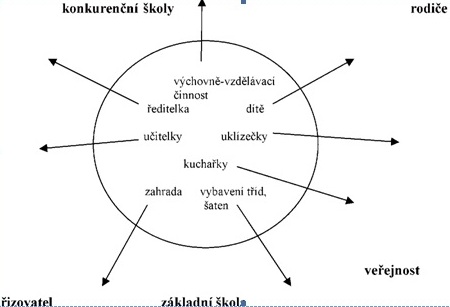 ředitelka-hlavní vztah působení školy ve vnějších vztazíchvýchovně-vzdělávací činnost-důležitý vztah úrovně a kvalityučitelky-vztah výchovy, vzdělávání a bezpečnosti dětíuklízečky-vztah působení čistoty, hygienických podmínek a bezpečnostikuchařky-vztah kvality a pestrosti stravy, hygienické normyškolní zahrada-vztah působení přírodního prostředí, venkovního pobytu dětívybavení tříd a šaten-vztah inspirativního a motivačního prostředí pro děti, hygienické podmínky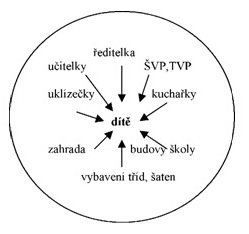 ředitelka-zajištění veškerých podmínek, všech vztahů ve škole, organizace školyučitelka-hlavní vztah vzdělávání, výchovy a bezpečnosti dítěteŠVP, TVP-vztah kvality, souladu potřeb dětí, podmínek školyuklízečky-vztah působení čistoty, hygienických podmínek a bezpečnostikuchařky-vztah kvality a pestrosti stravy, hygienické normy, úrovně stolovánízahrada-vztah k přírodě, motivace, venkovní zázemí, bezpečnostbudovy školy-vztah pohybu, bezpečnosti, kvalitního zázemí, hygienické normyvybavení tříd a šaten-vztah inspirativního a motivačního prostředí, pocitu bezpečnosti a sounáležitostiNástroje autoevaluace:analýza školní dokumentaceankety pro rodičeankety pro učitelehospitace vedením (ředitel, zástupce ředitele), vzájemné hospitace pedagogůzjišťování a vyhodnocování výsledků vzdělávání dětí zpětná vazba externích subjektůČasové rozvržení a pravidla autoevaluace:Při evaluační činnosti, která je prováděna pravidelně na konci školního roku, si klademe otázky:Proč evaluujeme? Evaluací se snažíme o zkvalitnění procesu vzdělávání v naší škole. Koho hodnotíme a evaluujeme? Hodnotíme ve vztahu k dítěti, k zaměstnancům a k sobě samému.  Co evaluujeme? Evaluovat znamená podle RVP PV průběžně i závěrečně sledovat, zaznamenávat činnost školy a vyhodnocovat všechny stanovené cíle jednotlivých oblastí ŠVP a TVP.Kdy hodnotíme? Hodnotíme neustále, průběžně, podvědomě i vědomě vše, co vnímáme, pozorujeme a záměrně zvláště při hospitacích.Kdy evaluujeme? Evaluujeme tehdy, když chceme zjistit, zda jsme úspěšní či neúspěšní a chceme vědět v čem a proč, když chceme zlepšovat a zvyšovat kvalitu činnosti školy.Jakým způsobem evaluujeme, hodnotíme? Metodami hodnocení a evaluace jsou rozhovory, diskuse, pozorování, opakované pozorování, hospitace, rozbor dokumentace školy, dotazník, anketa.8.3 Plán autoevaluace školyEvaluační a hodnotící činnosti jsou nedílnou součástí všech našich činností v mateřské škole. Považujeme je za opakující se aktivity s flexibilními způsoby myšlení a využíváním zpětnovazebních mechanismů. Důležitým krokem pro kvalitně fungující autoevaluaci školy bylo vytvoření evaluačního plánu školy. Jelikož si sami utváříme pro svou školu a třídy konkrétní vzdělávací programy, je na nás, abychom si také sami sledovali a ověřovali, zda je náš školní či třídní vzdělávací program funkční.Systém vnitřní evaluace:analýza SWOThospitační činnost ředitelky školy a její zástupkyně  stínové (vzájemné) hospitacevyhodnocování Školního vzdělávacího programu (na konci každého školního roku)vyhodnocování výchovně vzdělávacích procesů a výsledků ve třídních vzdělávacích programech - 2 x ročněhodnocení integrovaných bloků vždy po jejich ukončenídenní hodnocení pedagogické činnostiportfolio dítětedotazníkové šetření u rodičůNástroje hodnocení a autoevaluace:metoda pozorovánínásledné pozorováníanalýza prací dětí  analýza ŠVP a TVrozhovorydiskusehospitace vedenímvzájemné hospitaceProstředky objektivizace hodnocení a autoevaluace:analýza dokumentace školyaktuální inspekční zpráva ČŠIvlastní hodnocení školyfotodokumentacedotazník Portfolio dítětePortfolio dítěte není typickým prostředkem autoevaluace. Je to osobní složka každého dítěte, kterou zakládáme při jeho vstupu do mateřské školy, nejlépe ve spolupráci s rodiči dítěte. Slouží nám především jako podklad pro další plánování vzdělávacích aktivit dítěte a je východiskem individuálního přístupu k dítěti. Portfolio dítěte nám poskytuje důležité poznatky z oblasti plnění třídního vzdělávacího programu u jednotlivého dítěte a ukazuje, zda vytvořené podmínky, zvolený přístup a činnosti přispívají k optimálnímu rozvoji konkrétního dítěte. Při sledování dítěte se zaměřujeme na jeho konkrétní projevy a dovednosti ve vztahu k jeho vrozeným dispozicím a momentálním schopnostem a dovednostem, a to zejména k takovým, které významně přispívají k vytváření základů klíčových kompetencí u dětí předškolního věku. Informace získané pozorováním a dalšími metodami vedeme v písemné formě. Způsob vedení záznamů je věcí dohody mezi členkami pedagogického sboru.Portfolio dítěte v naší mateřské škole má následující obsah:základní údaje o rodině dítětezáznamové archy zpracované zpravidla 2 x ročně (po začátku školního roku a před jeho ukončením)výtvarné práce dětí, které vypovídají o určitém pokroku či neúspěchu dítěte a o jeho momentálních schopnostech a dovednostechpracovní listy zaměřené na sledování školní zralostiostatní dokumenty (například vyjádření pedagogicko-psychologické poradny, speciálního pedagogického centra, odborných lékařů)Výsledná pozorování a záznamy využíváme při neformální komunikaci s rodiči dítěte. Rodiče zřetelně vidí pokrok dítěte, co všechno se naučilo a zvládlo, popřípadě kde se objevují problémy. Samozřejmě nezapomínáme, že jakékoliv osobní poznámky o dítěti i záznamy o jeho rozvoji a učení jsou důvěrné a slouží pouze naší potřebě a rodičům.8.4 Evaluace na úrovni třídního vzdělávacího programuKaždodenní vyhodnocování pedagogické činnostiPři každodenním průběžném vyhodnocování pedagogické činnosti sledujeme, jak se rozvíjí jednotlivé části tematického celku, zda námi nabízené činnosti a aktivity vedou k výstupům. Průběžným vyhodnocováním se nám otevírá pohled, na co můžeme navázat, k čemu se vracet, co je třeba zlepšit a čím je vhodné pokračovat.  Při tomto vyhodnocování je kladen důraz na spolupráci učitelek na třídě a jejich vzájemné konzultace o úspěších či neúspěších při realizaci nabízených vzdělávacích činností:Vycházel tematický celek z aktuální situace a potřeb dětí?Přispěl tematický celek k rozvoji hodnot a postojů dítěte a jakých?Respektovalo téma zájem dětí?Bylo téma dětem srozumitelné?Byl tematický celek úspěšný či neúspěšný a proč?Které kompetence dětí se tématem rozvíjely?Bralo téma ohled na aktualizaci dětských potřeb?Podnítilo téma vnitřní motivaci dětí k poznávání?Umožnilo téma dítěti samostatně se vyjadřovat, uplatňovat, posilovat jeho sebevědomí?Bralo téma ohled na získávání nových zkušeností, poznatků, schopností a dovedností a potřebu vlastní odpovědnosti, spoluodpovědnosti?Hodnocení třídního vzdělávacího programuHodnocení třídního vzdělávacího programu probíhá v naší škole pololetně. Pololetní hodnocení nám poskytuje řadu významných podnětů pro pedagogickou činnost s dětmi v další etapě a zároveň slouží jako podklad pro evaluační zprávu za celou školu. Základem pro pololetní hodnocení jsou informace získané prostřednictvím jednotlivých forem hodnocení: zpětné vazby tematické části, záznamů o dítěti, každodenního vyhodnocování pedagogické činnosti, sebehodnocení a v druhém pololetí školního roku využíváme i výsledků z dotazníků pro rodiče.Pro pololetní hodnocení máme dána jasná hlediska a strukturu hodnocení, aby byly výstupy z jednotlivých tříd ve stejné rovině a sloužily tak jako podklad pro evaluační zprávu školy.Osnova hodnoceníMá třída potřebné materiální, technické, hygienické a personální podmínky pro naplňování cílů, které si stanovila ve svém třídním vzdělávacím programu?Jaké je klima ve třídě (spolupráce dětí a učitelek, učitelek navzájem)?Jsou jednotlivé integrované bloky vhodně postaveny?Přinášejí integrované bloky očekávané výsledky vzdělání?Je využíváno dostatečné množství metod a forem prožitkového a kooperativního učení?Mají děti dostatečný prostor pro samostatné objevování a tvůrčí činnosti?Které činnosti děti volí nejraději?Dosahují děti očekávaných vzdělávacích pokroků?Které oblasti nám při vzdělávání činí potíže?Je důsledně dbáno na zohledňování individuálních potřeb jednotlivých dětí?Daří se komunikovat s rodiči všech dětí?Jsou rodiče s výsledky vzdělávání dětí spokojeni?Je program spolupráce pro rodiče dostatečně zajímavý a vstřícný?Návrhy opatření a zlepšení, čemu se budeme věnovat dál.8.5 Evaluace na úrovni školního vzdělávacího programuKaždoročně probíhá vyhodnocení ŠVP jako celku, a to proto, aby bylo možno dle získaných poznatků vytvořený a zrealizovaný program potvrdit nebo jej upravit. Porovnat realitu, tedy skutečný stav, kterého bylo v uplynulém období dosaženo, se záměry a obsahem programu, do jaké míry je program vyhovující, kde jsou jeho silné stránky, na které lze navázat, kde jsou slabiny a rizika, na které je třeba dát příště pozor. Součástí evaluace ŠVP by mělo být i vyhodnocení vzdělávacího obsahu, který školní program dětem nabízí. Proto je nutno nejprve vyhodnotit vzdělávací obsah nabízený na úrovni tříd. Teprve podle toho, jak proběhla realizace vzdělávací nabídky ve třídách a jakých výsledků bylo dosaženo (jak se pracovalo pedagogům, co se povedlo či nepovedlo, co se osvědčilo, jaké problémy se ve vzdělávací práci objevovaly, čemu se děti naučily a co si osvojily), je možno vyhodnotit ji jako celek.Struktura hodnoceníOblast – vymezení oblastí, které chceme hodnotit a dále s nimi pracovatKritéria – stanovení kritérií, které budeme pro hodnocení a vyhodnocování využívat.Nástroje – stanovení nástrojů, kterými budeme hodnotitČetnost – jak často budeme hodnotitOdpovědná osoba – kdo bude proces sledovatAnalýza a vyhodnocení – získaných dat vzhledem ke stanoveným kritériímHodnotící zpráva (zpětná vazba) – na jejím základě přehodnocujeme, upravujeme a plánujeme s využitím zjištěných informacíOblasti evaluaceHodnocení ŠVP (soulad s RVP PV, funkčnost ŠVP).Hodnocení výchovně vzdělávacího procesu (prožitkové a kooperativní učení, situační učení, spontánnost dětí, komunikativnost, tvořivost, převažující aktivita, konkrétnost, každodenní prolínání vzdělávacích oblastí, směřování k dílčím a klíčovým kompetencím v jednotlivých oblastech)Hodnocení integrovaných bloků (jsou vhodně připraveny, umožňují dostatečně využívat metod prožitkového, kooperativního a situačního učení, přinášejí výsledky, co chybělo, k čemu je se třeba vrátit)